KADA BOGU KAŽEM „NE“                        Čuli ste za onu priču iz Biblije kada je Bog rekao Adamu i Evi da ne jedu s drveta u sredini raja.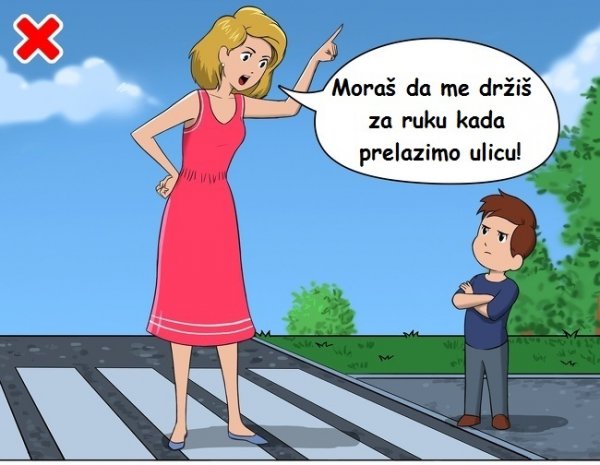 Nisu ga poslušali!Kada ne slušamo to zovemo neposluh!U životu postoje Pravila. Imaš školska pravila, prometna pravila…pravila lijepoga ponašanja.Kada poštujemo pravila život je ljepši.Zamisli igru bez pravila?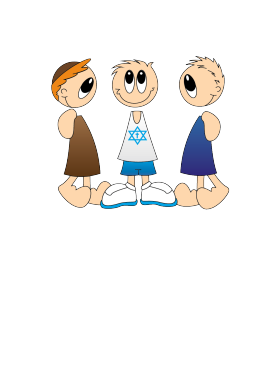 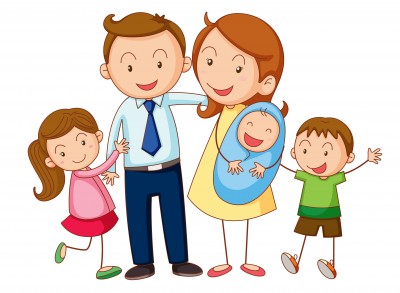 Često kažemo roditeljima ne.Isto tako i Bogu kažemo često ne.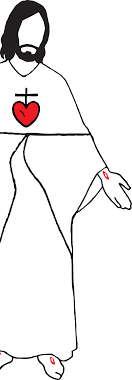 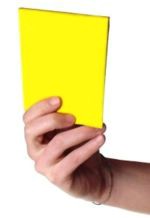 Grijeha ima; 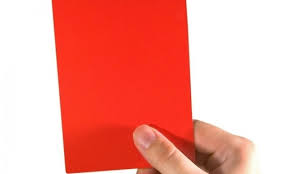 VIDI U KNJIZI NA SR. 34 – 35SADA POSLUŠAJ;https://www.youtube.com/watch?v=0TCiNg7QvtQ